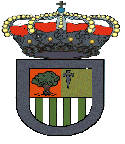               Centro Educacional San Carlos de Aragón – R.B.D. 25.439 - 8      Av. San Carlos 0205 - 0260 / F: 22268 41 32 – 22850 94 62      www.colegiosancarlos.cl – centroeducacionalsancarlos@gmail.comLISTA DE ÚTILES 5º AÑO BÁSICOTEMPORADA ESCOLAR 2020IMPORTANTE:TODOS LOS MATERIALES DEBEN SER MARCADOS CON NOMBRE Y APELLIDOS DEL ALUMNO (A) CON SU RESPECTIVO CURSO, NO SE ACEPTAN INICIALES.GUARDAR LOS TEXTOS MINISTERIALES 2019 DE TODAS LAS ASIGNATURAS PARA TRABAJAR CON ELLOS DURANTE EL MES DE MARZO EN LA UNIDAD CERO, CONSIDERADA COMO UNIDAD RECUPERATIVA.LOS TALLERES SOLICITARÁN SUS MATERIALES  EN MARZO Puente Alto, Diciembre 2019       1.    ESTUCHE CON MATERIALES PERMANENTES PARA TODO EL AÑO2 lápices grafito N° 21 goma de borrar grande1 tijera 1 sacapuntas metálico o plástico.1 lápiz de pasta rojo o azul ( solo para subrayar)1 pegamento en barra grande 1 regla 20  cm1 caja de lápices 12 colores grande (de madera)1 destacador2 plumones de pizarra recargables, 1 de ellos entregar al profesor jefe en marzo.        2.    LENGUAJE Y COMUNICACIÓN2 Cuadernos universitarios de composición 100 hojas (forro rojo) uno para cada semestre. (Identificado con datos personales, asignatura, curso y profesor)3 Destacadores (naranjo, amarillo, rosado)2 Carpetas color rojo con acoclip. Identificación en portada1 Diccionario de la Lengua Española, Aristos Sopena o Diccionario Santillana del Español        3.   MATEMÁTICA2 Cuaderno Universitario de matemática cuadro grande 100 hojas (forro azul) uno para cada  semestre1 Regla de 20 cms.1 Destacador1 Tijera1 pegamento en barra1 hoja de oficio cuadriculada que esté termolaminada.       Materiales permanentes.1 plumón de pizarraPLAN LECTOR: “El fabricante de risas”.                                            Editorial : Zig Zag                                            Autor: Alicia MorelFecha Evaluación 2°semana de clases, iniciado el año escolar.       4.    HISTORIA, GEOGRAFIA Y CIENCIAS SOCIALES1 Cuaderno universitario cuadriculado 100 hojas (forro café oscuro)1 lápiz pasta rojo, negro y azul.2 destacadores (amarillo y naranjo)       5.  CIENCIAS NATURALES1 Cuaderno universitario de matemática 100 hojas cuadro grande (forro verde oscuro).Identificado con nombre y curso.   Nota: Otros materiales serán solicitados en el transcurso del año       6.  IDIOMA EXTRANJERO  INGLÉS1 Cuaderno universitario matemática  100 hojas cuadro grande (forro amarillo)2 Plumones para pizarra (negro y rojo)1 Carpeta amarilla Diccionario Inglés – español para todas las clases de inglés. Lectura en Inglés para 5º Básico:”City Girl, Country Boy”                                                    Autor:Fiona Kenshole.                                                                                         Editorial: Oxford .     7.      RELIGIÓN1 Cuaderno universitario matemática cuadro grande 100 hojas  (forro blanco)1 Nuevo testamento o Biblia.1 Diccionario.      8.     MÚSICA1 Cuaderno universitario matemática cuadro grande 100 hojas (forro negro).  Instrumento musical( flauta o metalófono diatónico 8 notas)Nota: Durante el año se solicitarán otros materiales que no están considerados en esta lista	       9.    ARTES VISUALES1 Cuaderno universitario matemática cuadro grande 60 hojas (forro rosado)1 Block tamaño 99 1 caja de 12 lápices de colores de madera grande.Estuche completo.El resto de los materiales se pedirán en el transcurso del año, se avisará con tiempo      10.  TECNOLOGÍA1 Cuaderno universitario matemática cuadro grande 100 hojas (forro morado)1 Pendrive 1GB1 regla de 50 cm. Estuche completo.El resto de los materiales se pedirán en el transcurso del año, se avisará con tiempo     11.   EDUCACIÓN FÍSICA Y SALUD1 Cuaderno  universitario matemática cuadro grande 100 hojas (forro plástico transparente)         Buzo oficial del colegio                                                                Polera del Colegio                                                                        Short rojo  3/4 (para días cálidos)Jockey rojo (para días cálidos)Bloqueador según la piel de cada niño y/o instrucciones pediátricasZapatillas adecuadas (trote)Colación saludable exclusiva para la clase de Educ. FísicaÚtiles de Aseo (obligatorio)Jabón, toalla, polera de cambio del colegio, en bolsa de género. (Todos los implementos debidamente marcados con nombre y curso) los útiles de aseo se usan cada clase, durante todo el año. Son evaluados con nota parcial al término de cada  semestre.Todos los estudiante deberán presentar en forma obligatoria durante la 2º semana de clases (Marzo) Ficha Única de Participación Escolar y Deportiva, que se entrega al momento de matricular. Acción preventiva y de cuidado para la salud de cada niño.